				Selvitys tehtävistä rakentamistoimenpiteistä 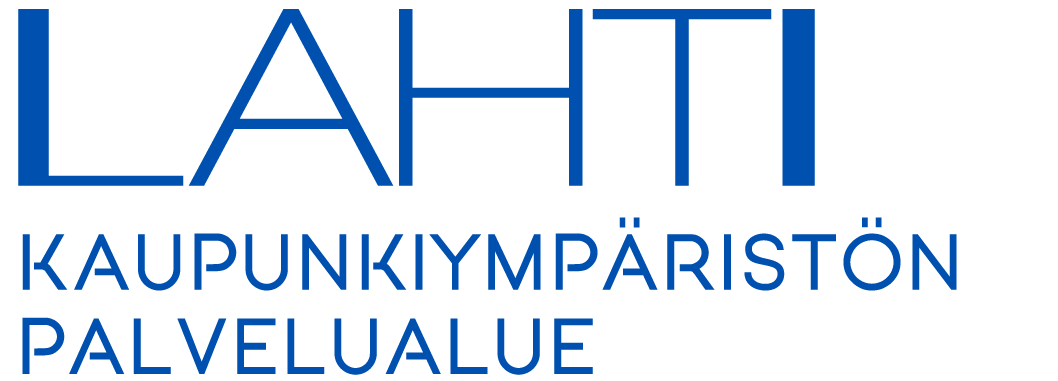 RakennusvalvontaKiinteistötunnus (kaupunginosa/kylä, kortteli/tilan nimi, tontti nro/RN:o)Kiinteistön osoiteKiinteistön omistaja Kiinteistöllä tehdään seuraavat toimenpiteet: 	Vesijohdot 	Viemärit/jätevedet	Hulevesijärjestelmä	Ilmanvaihto	Lämmitystavan muutos		Julkisivumuutos, mikä?	Huoneistojen kylpyhuoneet vesieristeineen	Taloyhtiön saunaosaston uusiminen	Keittiön uusiminen	Savunpoisto	Yleisten tilojen palovaroittimet	Lämpöpumput	Aurinkopaneelit	Salaojat	Sähkötyöt 	Autolatauspisteet	Muutoksia kantavissa rakenteissa	Muuta, mitä?Lisätietoja